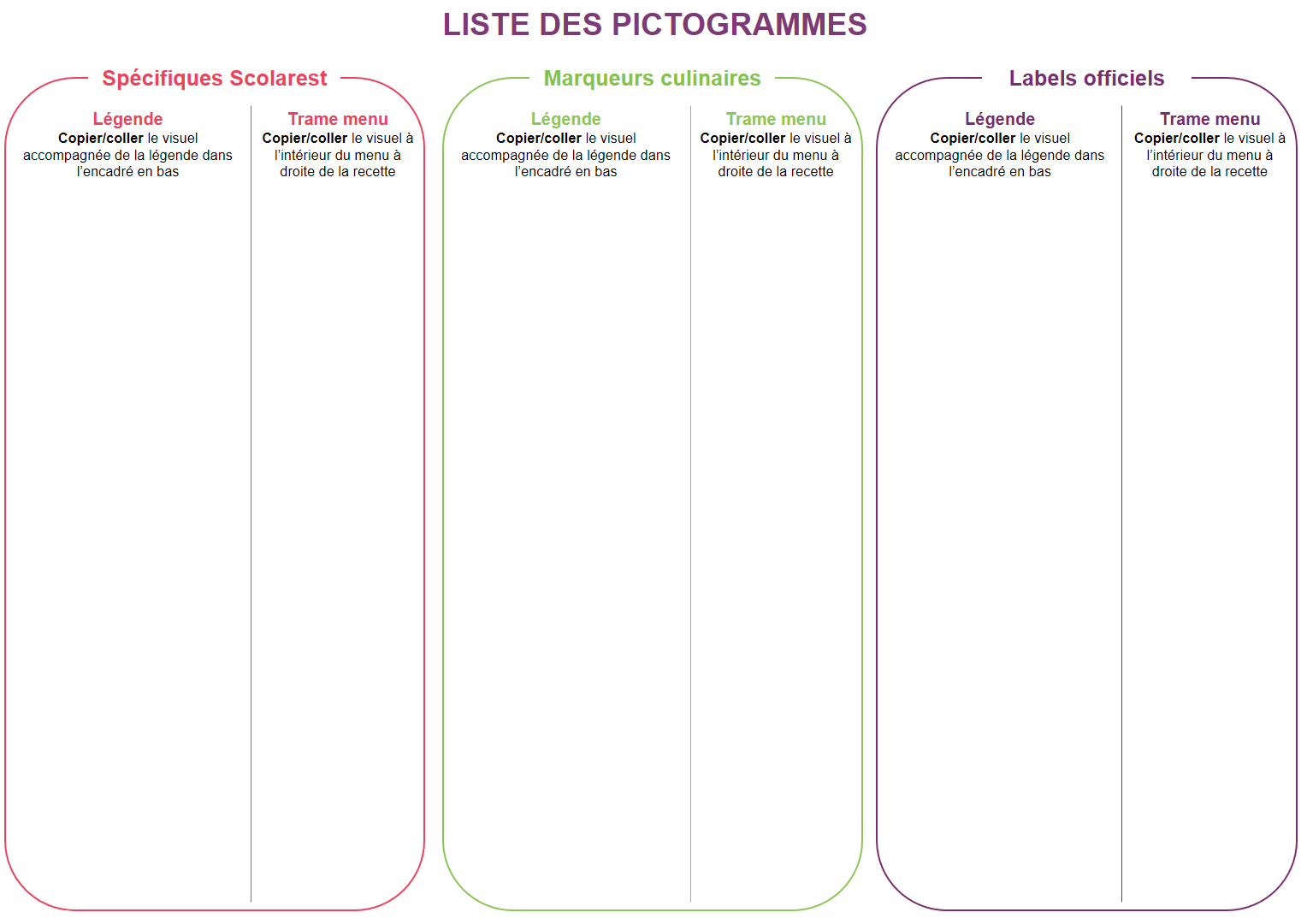 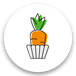 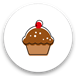 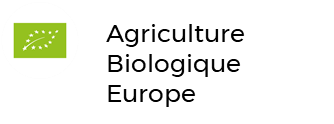 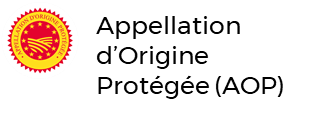 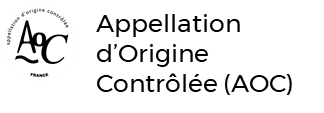 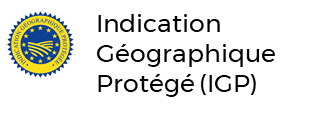 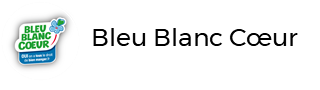 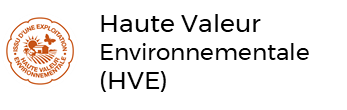 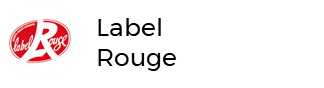 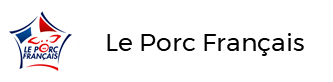 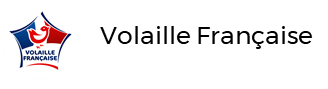 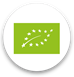 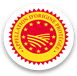 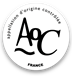 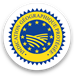 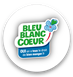 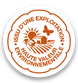 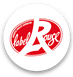 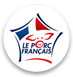 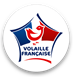 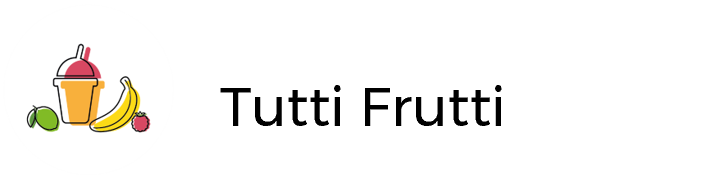 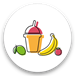 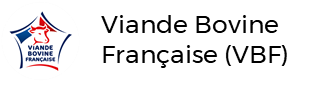 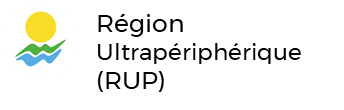 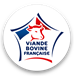 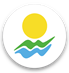 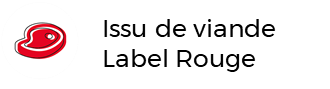 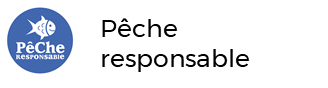 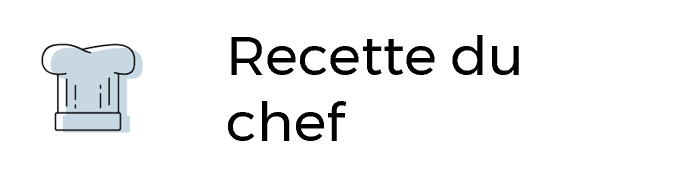 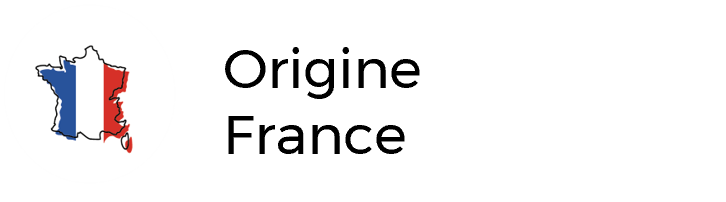 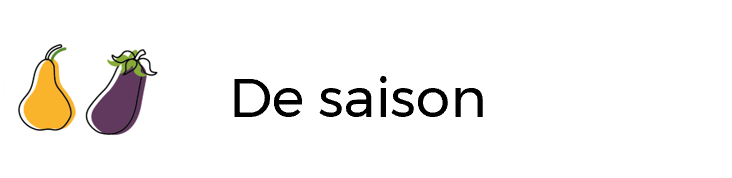 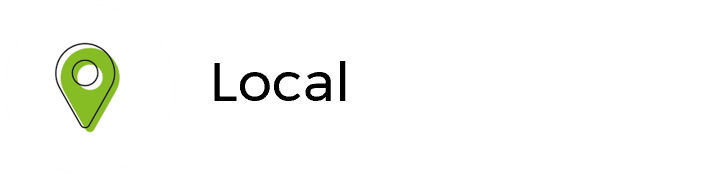 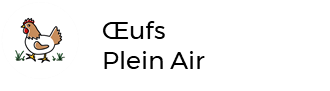 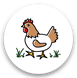 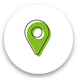 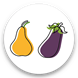 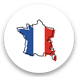 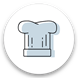 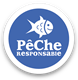 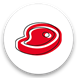 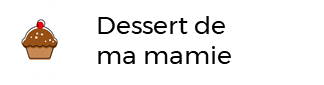 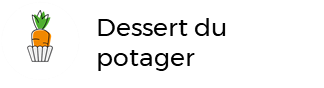 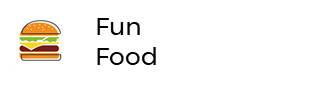 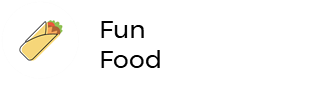 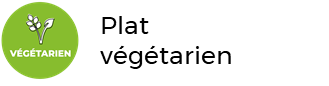 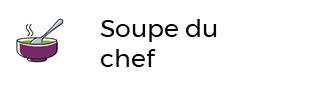 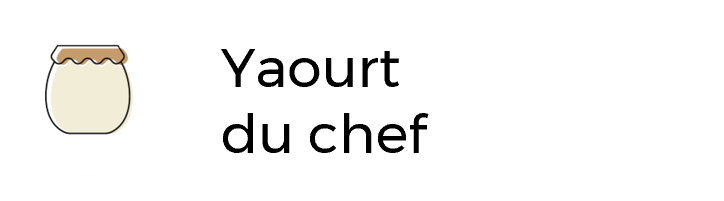 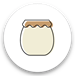 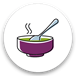 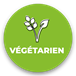 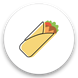 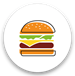 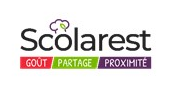 Dejeuner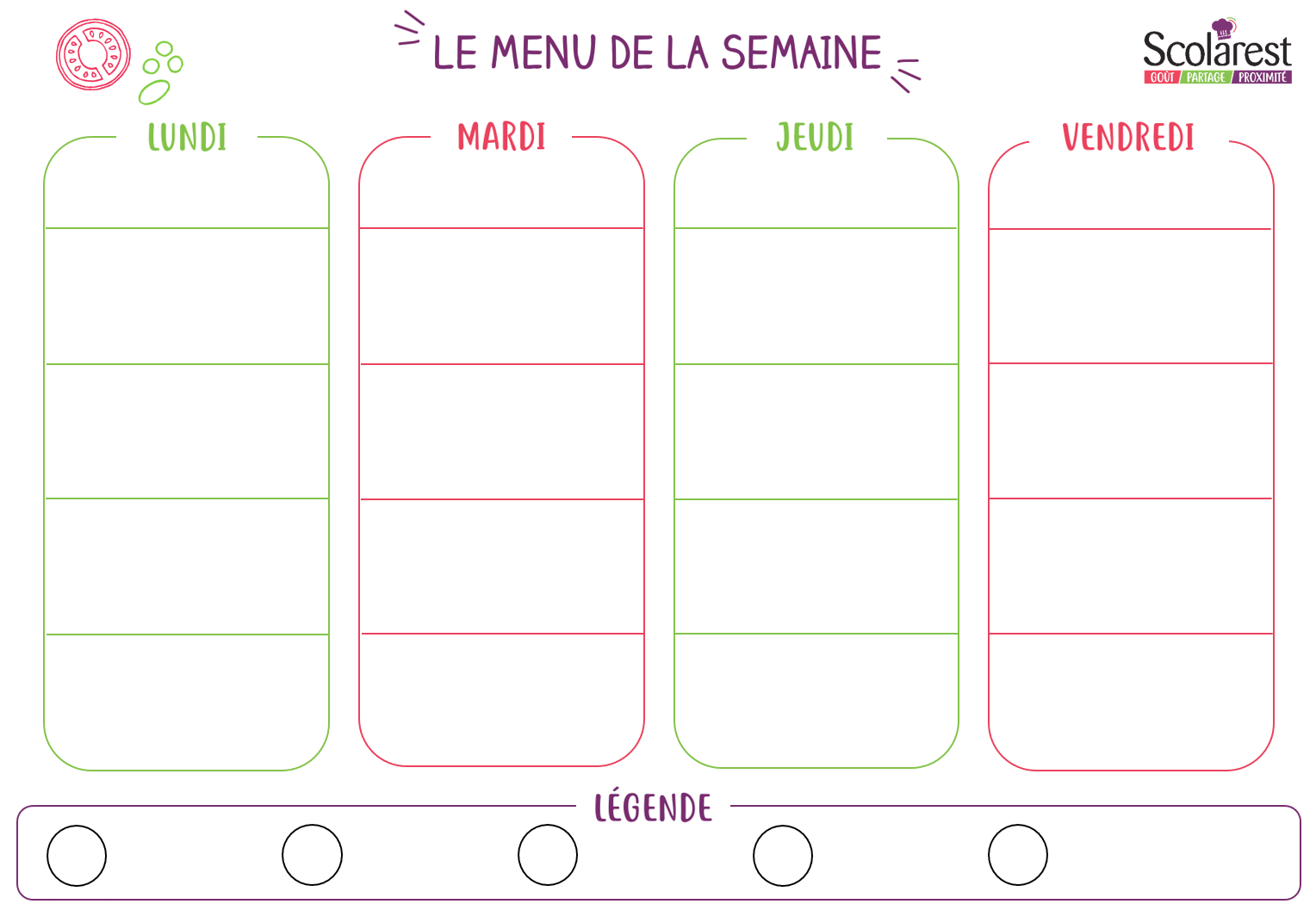 DejeunerDejeunerDejeunerDejeunerDejeunerDejeunerDejeunerDejeuner23/0124/0126/0127/01Cervelas et cornichonsŒufs dursMelonPizza salée de saisonChipolatasFilet de lieu noir sauce NantuaPurée de pommes de terreHaricots verts sautésÉmincé de volailleCrêpe emmentalSemouleJardinière de légumesPâtes lasagnes bolognaise Pâtes lasagnes saumonBrocolisCabillaud sauce crème Riz créoleRatatouilleYaourt aromatiséPetit louisEmmentalPetit moule ail et fines herbesCorbeille de fruitsSalade de fruitsÉclair au chocolatDessert de poires (compote)